Semaine du 28/01 au 1er/02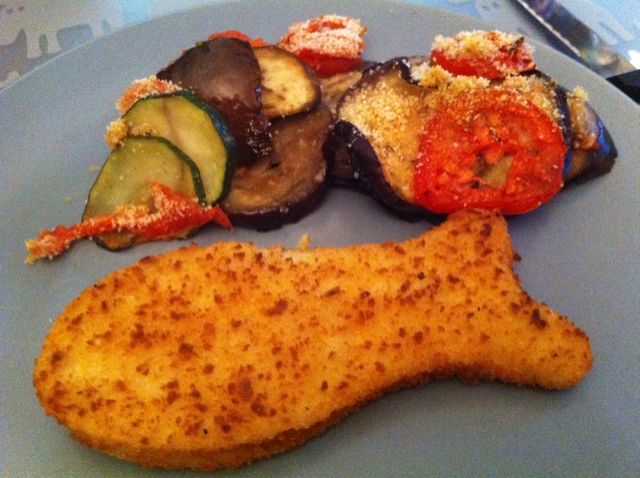 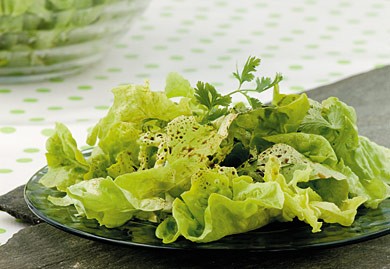 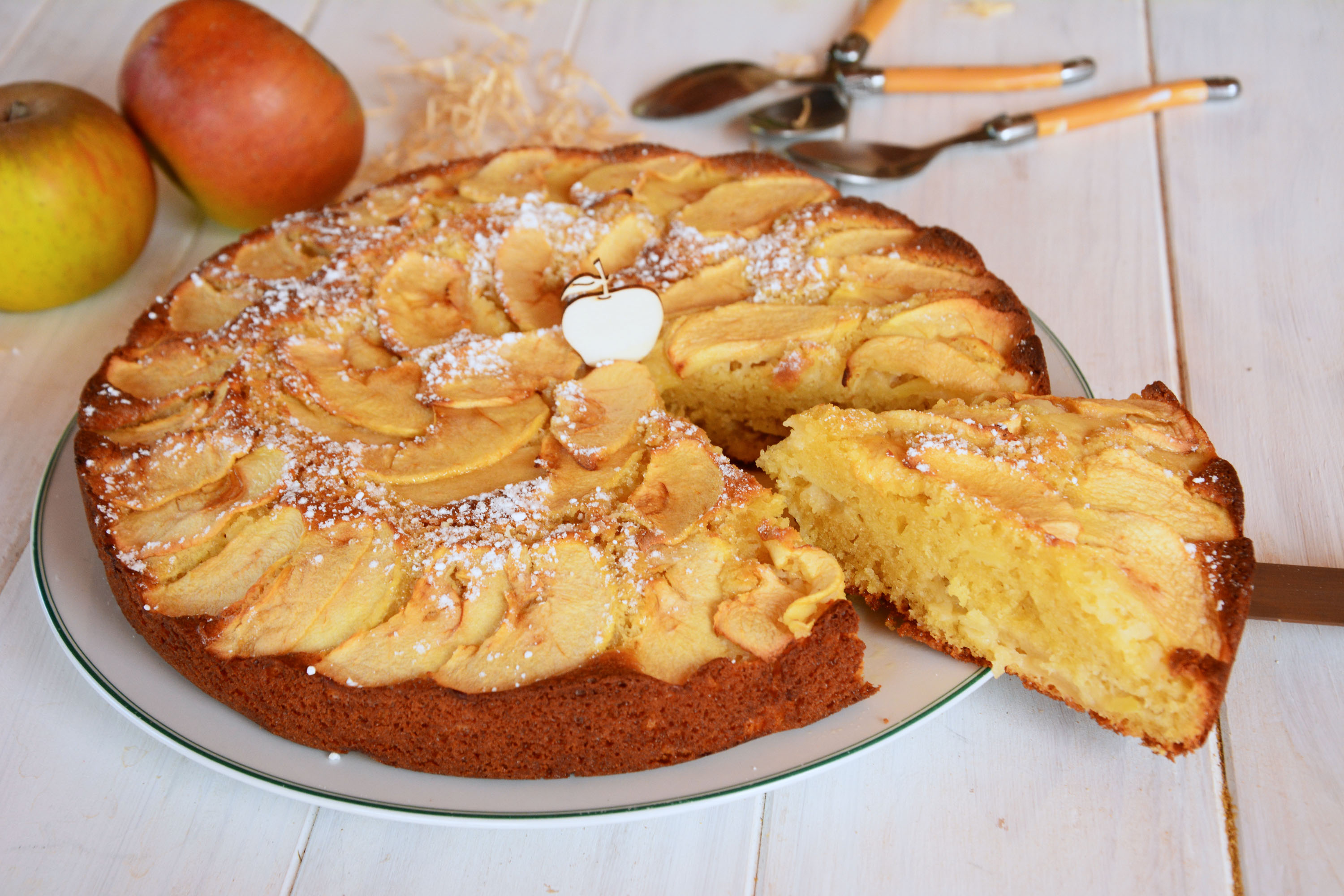 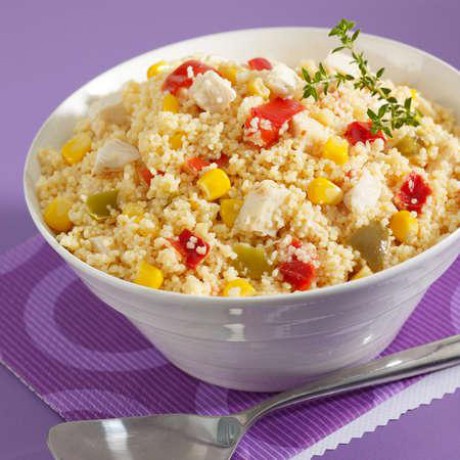 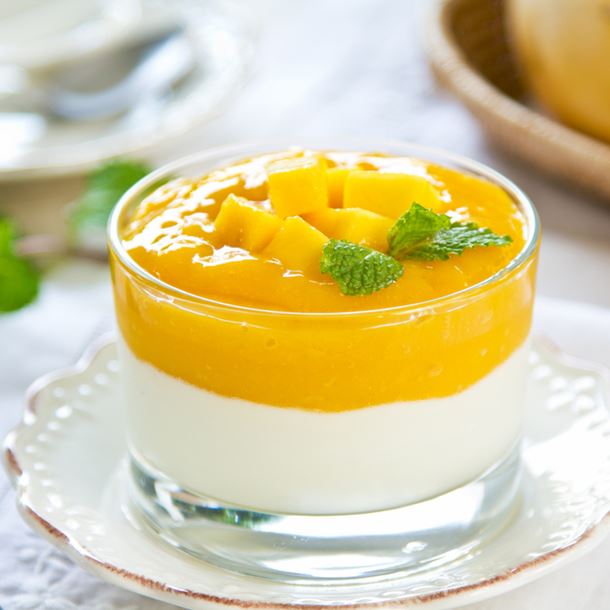 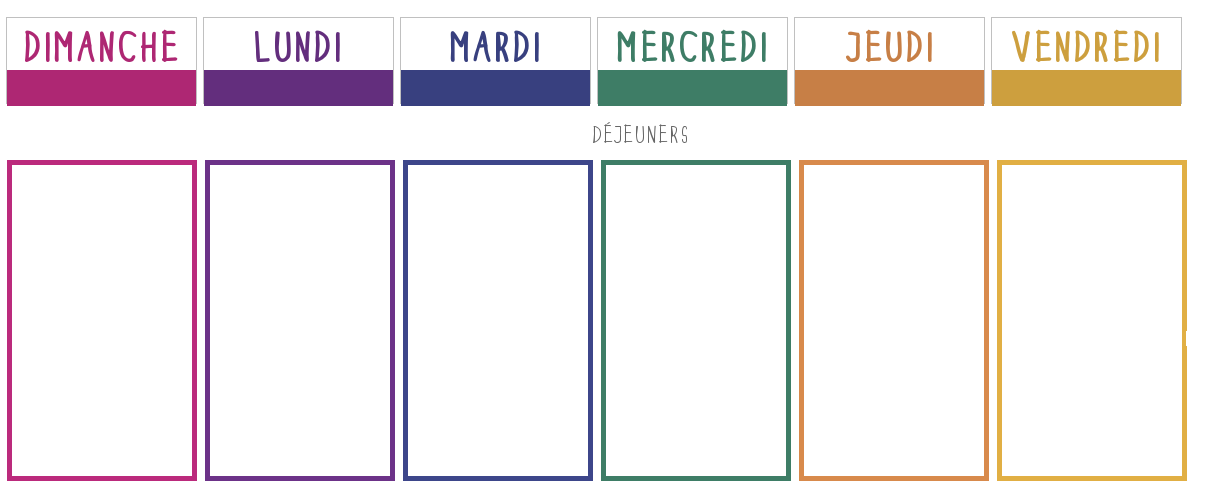 